桓台县2020年普通话测试通知各有关单位及个人：桓台县2020年普通话测试定于6月17日在桓台县实验中学（即老实验，建设街东首）进行，时间一天，有关测试事宜通知如下：1.考生查看《 2020年桓台县普通话考试安排表》（见附件1），认真核对姓名、性别，如有误，请务于6月10日上午11:30前联系桓台县语委办，联系电话：8263211。2.考生根据安排表上的测试时间、场次，至少提前50分钟到考点做考前准备工作：健康监测，领取准考证，观看普通话机测培训视频，抽取试题及备考等。3.考生务必带好个人身份证。 4.考生除在考场进行考试时可以摘下口罩，其余时间必须全程佩戴口罩。5.为规范考试程序、严格考试纪律，保证考试顺利进行，希望各位考生认真阅读《普通话水平测试应试人员须知》（见附件2）、《国家普通话水平智能测试系统考生注意事项》（见附件3）、《山东省计算机辅助普通话水平测试应试人员考试纪律》（见附件4），严格按要求参加考试。附件：1.2020年桓台县普通话考试安排表2.普通话水平测试应试人员须知3.国家普通话水平智能测试系统考生注意事项 4.山东省计算机辅助普通话水平测试应试人员考试纪律                 桓台县语言文字工作委员会办公室                          2020年6月8日附件1：     2020年桓台县普通话考试安排表附件2:普通话水平测试应试人员须知1.应试人员应提前到达测试点，在指定候考室集合，明确测试流程，然后由工作人员引领到指定备测室。2.应试人员须持准考证和身份证，经查验无误后，进入备测室。替考人员一经发现立即取消应试资格，并将替考信息录入考试系统，一年内不准参加考试。3.应试人员在备测室，按顺序抽取座号后，到对应座号进行备测。备测时间为10分钟。在备测室不得喧哗，不得向工作人员询问与测试相关的内容及字音，一经发现取消其应试资格。备测时间到后，放下试题，带着抽取的题号由工作人员引领到测试室，所带物品全部放在测试室门外的物品存放处。4.测试时，应试人员要先输入准考证号，核实姓名，然后按系统提示，进入试音和正式测试环节。在正式开始测试时，请不要说与试题内容无关的话，注意试卷内容应该横向朗读避免错行、漏行。在完成每一题的测试后，请不要等待，应及时点击计算机屏幕右下方的“下一题”按钮，进行下一题的测试，至完成全部测试内容。5.在测试室内测试完毕后，把耳麦放好，迅速退离考点，一经发现或举报证实后的逗留者，立即取消测试成绩。6.应试人员正确戴耳麦，话筒应在左侧，测试过程不要随意移动话筒，若人为因素造成话筒损坏原价赔偿。7.朗读时声音要清晰、音量适中。8.进入考点后要关闭随身携带的一切通讯设备。附件3:国家普通话水平智能测试系统考生注意事项您好！欢迎使用国家普通话水平智能测试系统。为了能够取得更好的测试效果，请您仔细阅读下面的注意事项：一、登录阶段：1.请正确佩戴好耳麦，麦克风应在左侧，调整麦克风至距嘴巴2-3厘米的位置，避免麦克与面部接触，测试时手不要触摸麦克。2.请正确输入您的准考证号，准考证号的前几位系统已经自动给出，您只需要输入最后四位即可，信息确认无误后，点击“确认”按钮进入。二、试音阶段：请在试音提示结束后开始试音，以适中音量朗读试音界面上的文字。三、考试阶段：1.测试共有四题，请横向朗读测试内容，注意不要错行、漏行（注：蓝字和黑字均需朗读），测试过程中，不要说与测试内容无关的话。2.每一题开始前都有一段提示音，请在提示音结束并听到“嘟”的一声后，再开始朗读。读完一题后，请马上点击界面右下方的“下一题”按钮，进入下一题的测试。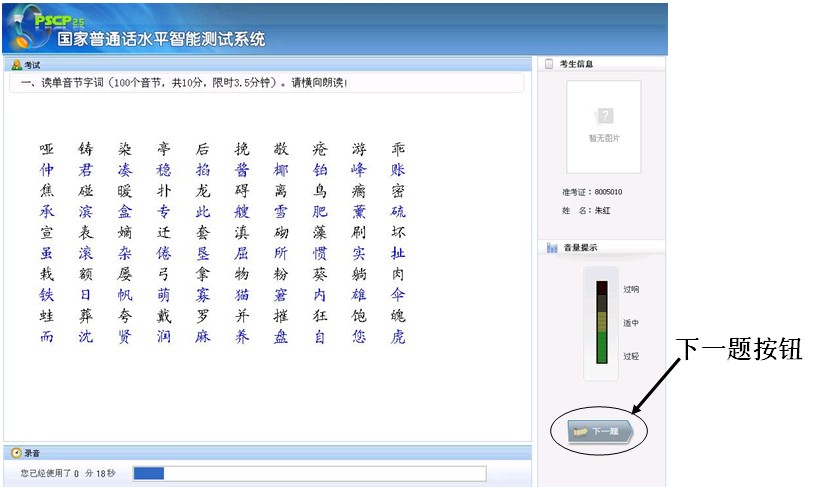 3.第四题说话部分满三分钟后，不需要点击“提交试卷”按钮，系统会自动提交试卷，结束测试，并请轻声慢步的离开考场。附件4:山东省计算机辅助普通话水平测试应试人员考试纪律1.应试人须在规定时间参加测试，缺考或迟到 30 分钟视为自动放弃考试。2.应试人须凭身份证在规定时间进入考点。3.酒后人员不得进入考点。4.应试人进入考试区域不得大声喧哗，按要求进入候测室等候。5.应试人在考试人员指引下进入备测室抽题，准备考试。试题不准带走。6.应试人进入测试室不准携带任何文字材料、手机等设备。7.应试人在考场内不得讲话，须认真听取主监考指令，并按指令操作。有问题举手示意副监考。不得损坏设备。8.说话项考试的目的，是测查应试人在无文字凭借的情况下说普通话的水平，因此，应试人如照着文字读，或看文字提示说话，均视为作弊，本次成绩为0分，并在三年内不准参加普通话水平考试。祝您在测试中取得优异的成绩！考试时间安排表6月17日第1场9：00----9:25考试时间安排表6月17日第1场9：00----9:25考试时间安排表6月17日第1场9：00----9:25姓名性别准考证号张静怡女3700620010001郝向荣女3700620010002刘钟月女3700620010003王澍君女3700620010004田晓女3700620010005高宇飞女3700620010006祝雪柔女3700620010007司志慧女3700620010008孙倩女3700620010009胡大正男3700620010010石晴女3700620010011于明明女3700620010012张小雨女3700620010013任富成男3700620010014耿倩女3700620010015考试时间安排表6月17日第2场9：25----9:50考试时间安排表6月17日第2场9：25----9:50考试时间安排表6月17日第2场9：25----9:50姓名性别准考证号刘月霞女3700620010016李如意男3700620010017高敏女3700620010018徐书昊男3700620010019李建辉女3700620010020荆超男3700620010021罗格男3700620010022田梦瑶女3700620010023巩琪女3700620010024田月女3700620010025赵天宇女3700620010026闫浩男3700620010027宁小春女3700620010028魏沙沙女3700620010029周爱丽女3700620010030考试时间安排表6月17日第3场9：50----10:15考试时间安排表6月17日第3场9：50----10:15考试时间安排表6月17日第3场9：50----10:15姓名性别准考证号朱翠玲女3700620010031刘莉女3700620010032李晓庆女3700620010033王娜娜女3700620010034胡振振女3700620010035逯昌国男3700620010036伊继源男3700620010037林琳女3700620010038宋立孜女3700620010039任博文男3700620010040张鲲鹏女3700620010041耿焓毓女3700620010042赵文女3700620010043宋奕筱女3700620010044任鑫女3700620010045考试时间安排表6月17日第4场10：15----10:40考试时间安排表6月17日第4场10：15----10:40考试时间安排表6月17日第4场10：15----10:40姓名性别准考证号芦秋宁女3700620010046任佳琦女3700620010047张哲男3700620010048吴帆女3700620010049弥青女3700620010050巩慧颖女3700620010051荣程女3700620010052刘智燕女3700620010053曲丽娜女3700620010054周慧慧女3700620010055王舒琪女3700620010056王成丽女3700620010057徐丽女3700620010058张毅男3700620010059韩磊女3700620010060考试时间安排表6月17日第5场10：40----11:05考试时间安排表6月17日第5场10：40----11:05考试时间安排表6月17日第5场10：40----11:05姓名性别准考证号徐熠女3700620010061张红丽女3700620010062王培培女3700620010063罗静女3700620010064袁静女3700620010065韩萌鑫女3700620010066胡娜女3700620010067杨雪梅女3700620010068何云女3700620010069周钥铖女3700620010070罗芝女3700620010071张颜学女3700620010072宗瑶女3700620010073王娇女3700620010074车成旺男3700620010075考试时间安排表6月17日第6场11：05----11:30考试时间安排表6月17日第6场11：05----11:30考试时间安排表6月17日第6场11：05----11:30姓名性别准考证号刘洁女3700620010076刘宏丽女3700620010077金莲君女3700620010078崔群女3700620010079魏衍新男3700620010080蒋月月女3700620010081岳娜女3700620010082崔桂梅女3700620010083甘雪晴女3700620010084孟繁棣女3700620010085何鸿妤女3700620010086李雪女3700620010087李秋凝女3700620010088马燕女3700620010089马玲女3700620010090考试时间安排表6月17日第7场11：30----11:55考试时间安排表6月17日第7场11：30----11:55考试时间安排表6月17日第7场11：30----11:55姓名性别准考证号王晓娜女3700620010091牛明晓女3700620010092于洋男3700620010093解曼姿女3700620010094胡桂玲女3700620010095罗淼女3700620010096孙梦女3700620010097巩艳女3700620010098魏光磊女3700620010099王梦瑶女3700620010100崔钰女3700620010101宋丽美女3700620010102巩小菡女3700620010103李万秋女3700620010104杨洁女3700620010105考试时间安排表6月17日第8场14：00----14:25考试时间安排表6月17日第8场14：00----14:25考试时间安排表6月17日第8场14：00----14:25姓名性别准考证号吕高俊男3700620010106胡月女3700620010107张鑫女3700620010108张颖女3700620010109张淋琳女3700620010110张颖女3700620010111杨屹熳女3700620010112胡炳悦女3700620010113李琰女3700620010114毕晨雨女3700620010115郑慧芝女3700620010116李昕女3700620010117于磊男3700620010118张明非男3700620010119戴陆君男3700620010120考试时间安排表6月17日第9场14：25----14:50考试时间安排表6月17日第9场14：25----14:50考试时间安排表6月17日第9场14：25----14:50姓名性别准考证号巩丽娟女3700620010121李秉语女3700620010122马学文女3700620010123张莎莎女3700620010124高凯男3700620010125王秀洁女3700620010126陈雪丽女3700620010127孙鹏男3700620010128王坪烨女3700620010129王诗情女3700620010130巩莉女3700620010131劳业烜女3700620010132蔡紫薇女3700620010133陈燕女3700620010134张金琦男3700620010135考试时间安排表6月17日第10场14：50----15:15考试时间安排表6月17日第10场14：50----15:15考试时间安排表6月17日第10场14：50----15:15姓名性别准考证号孙梓琪女3700620010136郭丹丹女3700620010137王雪女3700620010138刘麦兰女3700620010139胥永建男3700620010140罗铭女3700620010141田华女3700620010142于鑫月女3700620010143王书晴女3700620010144牟小彤女3700620010145王琦女3700620010146尹玉冬女3700620010147邓爽男3700620010148赵晓敏女3700620010149董柯辛女3700620010150考试时间安排表6月17日第11场15：15----15:40考试时间安排表6月17日第11场15：15----15:40考试时间安排表6月17日第11场15：15----15:40姓名性别准考证号宋筱璐女3700620010151牟凯月女3700620010152张晓菲女3700620010153成文卓女3700620010154孙红霞女3700620010155魏冬梅女3700620010156李珊珊女3700620010157李元美女3700620010158巩好女3700620010159于晨女3700620010160陈晗女3700620010161马淑惠女3700620010162孙云霄女3700620010163刘晨旭女3700620010164崔耀方女3700620010165考试时间安排表6月17日第12场15：40----16:05考试时间安排表6月17日第12场15：40----16:05考试时间安排表6月17日第12场15：40----16:05姓名性别准考证号李婷婷女3700620010166邢琳女3700620010167胡萌男3700620010168伊鑫男3700620010169郭海波女3700620010170胡文迪女3700620010171董偲艺女3700620010172刁文娟女3700620010173高萌男3700620010174傅雪倩女3700620010175尉鑫华女3700620010176赵明明男3700620010177毕翠丽女3700620010178李园园女3700620010179巩超超女3700620010180考试时间安排表6月17日第13场16：05----16:30考试时间安排表6月17日第13场16：05----16:30考试时间安排表6月17日第13场16：05----16:30姓名性别准考证号赵心玮女3700620010181武艳女3700620010182杨向涛男3700620010183王燕妃女3700620010184胡瑞杰女3700620010185李亚群女3700620010186曹瑞雪女3700620010187李聪聪女3700620010188张岩女3700620010189巩媛媛女3700620010190徐露露女3700620010191刘连悦女3700620010192周盼盼女3700620010193米卫女3700620010194魏玉娇女3700620010195考试时间安排表6月17日第14场16：30----16:55考试时间安排表6月17日第14场16：30----16:55考试时间安排表6月17日第14场16：30----16:55姓名性别准考证号刘美琪女3700620010196孙曼莎女3700620010197